§1843.  RulesThe Gambling Control Unit may adopt routine technical rules pursuant to Title 5, chapter 375, subchapter 2‑A necessary for the administration and enforcement of this chapter and for the licensing, registration, conduct and operation of games governed by this chapter.  The Gambling Control Unit may regulate, supervise and exercise general control over the operation of such games. In establishing such rules, the Gambling Control Unit shall, in addition to the standards set forth in other provisions of this chapter, set forth conduct, conditions and activity considered undesirable, including:  [PL 2017, c. 284, Pt. KKKKK, §30 (AMD).]1.  Fraud.  The practice of any fraud or deception upon a participant in a game governed by this chapter;[PL 2017, c. 284, Pt. KKKKK, §30 (AMD).]2.  Unsafe premises.  The conduct of a game governed by this chapter in or at premises that may be unsafe due to fire hazard or other such conditions;[PL 2017, c. 284, Pt. KKKKK, §30 (AMD).]3.  Advertising and solicitation.  Advertising that is obscene or solicitation on a public way of persons to participate in a game governed by this chapter;[PL 2017, c. 284, Pt. KKKKK, §30 (AMD).]4.  Organized crime.  Infiltration of organized crime into the operation of games governed by this chapter or into the printing or distributing of gambling materials;[PL 2017, c. 284, Pt. KKKKK, §30 (AMD).]5.  Disorderly persons.  Presence of disorderly persons in a location where a game governed by this chapter is being conducted;[PL 2017, c. 284, Pt. KKKKK, §30 (AMD).]6.  Leasing of equipment.  Leasing of equipment by a licensee or registrant used in the operation of games governed by this chapter not in accordance with this chapter; and[PL 2017, c. 284, Pt. KKKKK, §30 (AMD).]7.  Bona fide nonprofit organization.  The establishment of organizations that exist primarily to operate games governed by this chapter and do not have a bona fide nonprofit charitable, educational, political, civic, recreational, fraternal, patriotic, religious or public safety purpose.[PL 2017, c. 284, Pt. KKKKK, §30 (AMD).]The Gambling Control Unit shall provide a mechanism for individuals and businesses to request a determination from the Gambling Control Unit as to whether a particular game, contest, scheme or device qualifies as a game of chance or a game of skill.  [PL 2017, c. 284, Pt. KKKKK, §30 (AMD).]SECTION HISTORYPL 2009, c. 487, Pt. A, §2 (NEW). PL 2017, c. 284, Pt. KKKKK, §30 (AMD). The State of Maine claims a copyright in its codified statutes. If you intend to republish this material, we require that you include the following disclaimer in your publication:All copyrights and other rights to statutory text are reserved by the State of Maine. The text included in this publication reflects changes made through the First Regular and First Special Session of the 131st Maine Legislature and is current through November 1. 2023
                    . The text is subject to change without notice. It is a version that has not been officially certified by the Secretary of State. Refer to the Maine Revised Statutes Annotated and supplements for certified text.
                The Office of the Revisor of Statutes also requests that you send us one copy of any statutory publication you may produce. Our goal is not to restrict publishing activity, but to keep track of who is publishing what, to identify any needless duplication and to preserve the State's copyright rights.PLEASE NOTE: The Revisor's Office cannot perform research for or provide legal advice or interpretation of Maine law to the public. If you need legal assistance, please contact a qualified attorney.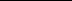 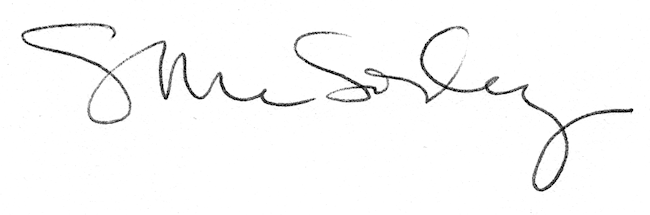 